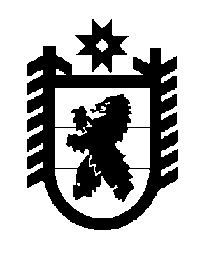 Российская Федерация Республика Карелия    ПРАВИТЕЛЬСТВО РЕСПУБЛИКИ КАРЕЛИЯПОСТАНОВЛЕНИЕот 12 сентября 2016 года № 350-Пг. Петрозаводск О внесении изменений в постановление Правительства 
Республики Карелия от 14 марта 2016 года № 94-ППравительство Республики Карелия п о с т а н о в л я е т:Внести в постановление Правительства Республики Карелия 
от 14 марта 2016 года № 94-П «Об осуществлении единовременных компенсационных выплат медицинским работникам в 2016 году» (Официальный интернет-портал правовой информации (www.pravo.gov.ru), 15 марта 2016 года, № 1000201603150002; 25 июля 2016 года, 
№ 1000201607250001) следующие изменения:1) в пункте 1 слова «Министерством здравоохранения и социального развития Республики Карелия» заменить словами «Министерством здравоохранения Республики Карелия»;2)  в пункте 2 слова «Министерством здравоохранения и социального развития Республики Карелия» заменить словами «Министерством здравоохранения Республики Карелия»;3) в пункте 4 слова «Министерство здравоохранения и социального развития Республики Карелия» заменить словами «Министерство здравоохранения Республики Карелия»;4) в приложении 1 к названному постановлению:а) в преамбуле слова «Министерство здравоохранения и социального развития Республики Карелия» заменить словами «Министерство здравоохранения Республики Карелия»;б) в разделе V слова «Министерство здравоохранения и социального развития Республики Карелия» заменить словами «Министерство здравоохранения Республики Карелия»;5) в приложении 2 к названному постановлению:а) в наименовании слова «Министерством здравоохранения и социального развития Республики Карелия» заменить словами «Министерством здравоохранения Республики Карелия»;б) в пункте 1 слова «Министерством здравоохранения и социального развития Республики Карелия» заменить словами «Министерством здравоохранения Республики Карелия»;в) в приложении слова «Министерство здравоохранения и социального развития Республики Карелия» в соответствующем падеже заменить словами «Министерство здравоохранения Республики Карелия» в соответствующем падеже.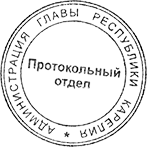            Глава Республики Карелия                                                                  А.П. Худилайнен    